В прямоугольном треугольнике один из катетов равен 10, а угол, лежащий напротив него, равен 45°. Найдите площадь треугольника.В прямоугольном треугольнике один из катетов равен 10, острый угол, прилежащий к нему, равен 60°, а гипотенуза равна 20. Найдите площадь треугольника, делённую на .Найдите площадь прямоугольного треугольника, если его катет и гипотенуза равны соответственно 28 и 100.В прямоугольном треугольнике гипотенуза равна 70, а один из острых углов равен 45°. Найдите площадь треугольника.Катеты прямоугольного треугольника равны 8 и 15. Найдите гипотенузу этого треугольника.Сторона равностороннего треугольника равна 10. Найдите его площадь, делённую на .Периметр равностороннего треугольника равен 30. Найдите его площадь, делённую на В равнобедренном треугольнике боковая сторона равна 10, а угол, лежащий напротив основания, равен 120°. Найдите площадь треугольника, делённую на Периметр равнобедренного треугольника равен 16, а боковая сторона — 5. Найдите площадь треугольника.В треугольнике одна из сторон равна 10, а опущенная на нее высота — 5. Найдите площадь треугольника.В треугольнике одна из сторон равна 10, другая равна , а угол между ними равен 60°. Найдите площадь треугольника.Найдите площадь треугольника, изображённого на рисунке.. 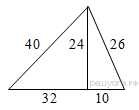 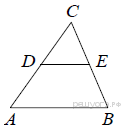 В треугольнике ABC отрезок DE — средняя линия. Площадь треугольника CDE равна 97. Найдите площадь треугольника ABC.